Are you Ready to Raise Your Hand? New Member Affiliate Council (MAC) co-facilitators will be selected in December 2017. The new term begins January 1, 2018 and runs through December 31, 2018.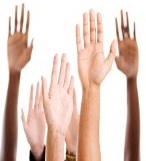 Any Coordinating Body (CB) or Community of Interest (COI) leader may enter their name for consideration. All entrants must be current AADE members.The MAC Co-Facilitators are comprised of 3 CB leaders and 2 COI leaders. The key duties of the five co-facilitators include:• Providing online support to other component leaders through a virtual community• Writing columns for the Volunteer Leader newsletter• Participating/facilitating activities and quarterly callsThis is a wonderful opportunity to take your leadership skills to the next level and become more involved in the big-picture issues that affect our profession. There is no time like the present! Step up and serve AADE and you will surely get back in return what you give to AADE – and its CBs and COIs – through volunteering your time and expertise.If you are interested in serving as a MAC co-facilitator, please e-mail Volunteer Engagement at pmangano@aadenet.org and indicate whether you are a CB or COI leader and the name of your group.